CANNES (France)CEQ01 – NICE  - 45€/adult & 32€/child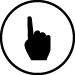 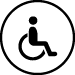 Duration: approx. 4 hoursAfter leaving the port of Cannes, a short coach drive will take you to the wonderful city of Nice, one of the most popular resorts on the beautiful French Riviera. You will have a chance to enjoy the view from the famous palm-lined Promenade des Anglais that overlooks the sea, take a look at the legendary Negresco Hotel with its delightful Rococo façade and pass by the Russian Orthodox Cathedral with its brightly coloured ceramics and six onion domes. The last stop on your tour will be Nice’s historical quarter, where you can spend some free time exploring the attractive Cours Saleya market square and its rich produce as well as the nearby open-air cafés and souvenir shops. Your tour ends with your return to the port and your ship. Please note: guests using a wheelchair are advised that they must be accompanied by a paying helper to provide assistance with getting on and off the coach and that wheelchairs must be collapsible/foldable since the coach has neither a ramp nor a lift. Guests using a wheelchair who would like to participate in this tour are requested to contact the Shore Excursions’ Desk promptly once they are on board so that arrangements can be made.CEQ02 – CANNES & ST. RAPHAEL  - 49€/adult & 35€/childDuration: approx. 4 hoursSpend a few hours off the ship exploring the sophisticated seaside town of Cannes and the resort of St. Raphael on the glorious French Riviera. Your first stop after boarding the coach will be Cannes itself, host of the annual Cannes Film Festival and a thoroughly captivating resort that you will then have time to explore at your leisure. Immerse yourself in living history as you amble through the lovely old town, enjoy the view from the castle ruins, check out the yachts moored in the harbour and follow in the footsteps of the jet set as you stroll down the sartorial La Croisette, Cannes’ famous seafront promenade. Further highlights include the town’s many luxury hotels, high-end boutiques and the wonderful Marché Forville market. The next leg of the tour will then see you re-board you coach and head for St. Raphael, an attractive seaside resort popular among artists, sportspeople and politicians seeking relaxation. You will have some free time to spend in town and discover its hidden treasures before the coach returns you to Cannes and your ship. Please note: guests using a wheelchair are advised that they must be accompanied by a paying helper to provide assistance with getting on and off the coach and that wheelchairs must be collapsible/foldable since the coach has neither a ramp nor a lift. Guests using a wheelchair who would like to participate in this tour are requested to contact the Shore Excursions’ Desk promptly once they are on board so that arrangements can be made.CEQ09 – CANNES, CAP D’ANTIBES & ANTIBES  - 59€/adult & 42€/child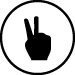 Duration: approx. 6 hours, lunch not includedApart from the glorious weather and beautiful blue of the Mediterranean Sea, numerous upscale resorts and a highly varied coastline all go to make the south of France so appealing. After a coach-based look at Cannes, the first destination on this entertaining tour is the town of Antibes, situated in between Cannes and Nice on the Côte d’Azur. Places of interest in the superbly preserved medieval town include its cathedral, the 17th-century Château Grimaldi, the Picasso Museum and Port Vauban, now a marina much famed for its numerous high-end yachts and as the playground of billionaires. After leaving town, you will make your way to the promontory known as Cap d’Antibes, once of strategic military importance and now home to a Napoleonic museum, an archaeological museum and fortified bastions. The spot also affords great views of the surrounding coastline so do keep your camera at hand. Finally, you will return to Cannes for time to explore on your own before you return to the ship. Please note: all visits are external.CEQ10 – MONACO, MONTE CARLO & ÈZE  - 65€/adult & 45€/child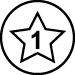 Duration: approx. 6 hours, lunch not includedTake yourself off the ship for several hours, hop on a coach at the pier and first set off for the lovely Principality of Monaco and Monte Carlo, its largest city. After a photo stop at the Rock of Monaco, you will continue on foot along a pleasant route to reach the old quarter of Monte Carlo. The guided uphill walk will take you down narrow lanes and past the Oceanographic Museum, the cathedral where Princess Grace and Prince Rainier III are interred as well as the royal palace itself. You will also catch glimpses of Monte Carlo’s well-known casino, which sets adjacent to the no less famous Hotel de Paris. Some free time to spend in Monte Carlo as you wish will then be yours, after which the coach will take you to the picturesque town of Èze, situated just a little inland from the coast, along the scenic Moyenne Corniche road. Apart from bags of medieval charm, Èze is also home to the Fragonard perfume factory, which forms the next stop on the itinerary. The guided tour of the facility will inform you about the fine art of perfume making and give you a chance to purchase fragrance samples if you wish. The tour then draws to a close with your return to the ship. Please note: guests using a wheelchair are advised that they must be accompanied by a paying helper to provide assistance with getting on and off the coach and that wheelchairs must be collapsible/foldable since the coach has neither a ramp nor a lift. Guests using a wheelchair who would like to participate in this tour are requested to contact the Shore Excursions’ Desk promptly once they are on board so that arrangements can be made. The tour does not include an internal viewing of or admission to the Casino.CEQ11 – MONACO, MONTE CARLO & NICE  - 65€/adult & 45€/childDuration: approx. 6 hours, lunch not includedMake a triple date with Monaco, Monte Carlo and Nice on this extended half-day outing, which begins with a coach ride to the principality and its largest city. On arrival at the Rock of Monaco, you will set off on a guided uphill walk down narrow alleys on a route that will take you past the Oceanographic Museum, the cathedral where the remains of Princess Grace and Prince Rainier III are buried and the fairy-tale palace. Also, watch out for glimpses of Monte Carlo’s iconic casino, situated right next to the fabulous Hotel de Paris. You will then have some time to spend on your own in Monte Carlo before re-boarding the coach and heading for Nice, taking the scenic Moyenne Corniche road on the way. Included in the drive-by roundup of all that’s nice in Nice are the elegant Promenade des Anglais, the legendary Negresco Hotel with its richly adorned, stark white rococo façade, palm-lined boulevards and the Russian Orthodox Cathedral with its characteristic onion-domes and brightly coloured ceramics. A relaxing coach ride back to the ship then concludes the tour. Please note: guests using a wheelchair are advised that they must be accompanied by a paying helper to provide assistance with getting on and off the coach and that wheelchairs must be collapsible/foldable since the coach has neither a ramp nor a lift. Guests using a wheelchair who would like to participate in this tour are requested to contact the Shore Excursions’ Desk promptly once they are on board so that arrangements can be made. The tour does not include an internal viewing of or admission to the Casino. CEQ12 – THE PRINCIPALITY OF MONACO ON YOUR OWN & FRAGONARD FACTORY AT ÈZE  - 49€/adult & 35€/child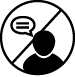 Duration: approx. 6 hoursIndependent travellers, individualists and anyone who simply likes to explore at their own pace will be well served on this appealing outing, which gives you an opportunity to visit both the Principality of Monaco and the small hilltop town of Èze for a guided tour of the famous Fragonard perfume factory. Decide your personal itinerary but suggested visits during your free time may be the late 19th-century Place du Casino, the Garnier-designed Grand Casino, the sophisticated Hotel de Paris and the elegant Café de Paris, to name but a few. However, perhaps the Rock of Monaco will be more your thing, or a stroll through the picturesque old town or even visits to Monaco Cathedral, the Oceanographic Museum or the Aquarium. At the appointed time, you will then re-board the coach to reach the medieval town of Èze, home to the Fragonard perfume factory. The guided look around the facility will familiarise you with the secrets of perfume making and let you buy perfume samples before the coach returns you to the ship again. Please note: guests using a wheelchair are advised that they must be accompanied by a paying helper to provide assistance with getting on and off the coach and that wheelchairs must be collapsible/foldable since the coach has neither a ramp nor a lift. Guests using a wheelchair who would like to participate in this tour are requested to contact the Shore Excursions’ Desk promptly once they are on board so that arrangements can be made. Monte Carlo is located in the Principality of Monaco, 10-minute walking time from Monaco. The coaches may park either at Monte Carlo or in Monaco.